ДЕПАРТАМЕНТ ПРОМЫШЛЕННОСТИ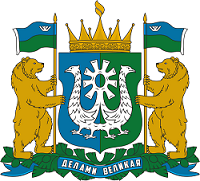 ХАНТЫ-МАНСИЙСКОГО АВТОНОМНОГО ОКРУГА – ЮГРЫ(ДЕППРОМЫШЛЕННОСТИ ЮГРЫ)ПРИКАЗО внесении изменений в приказ Департамента промышленности Ханты-Мансийского автономного округа – Югры от 3 апреля 2023 года № 6-нп «Об утверждении Порядков предоставления субсидий юридическим лицам, индивидуальным предпринимателям на возмещение части затрат в сфере туризма» 
г. Ханты-Мансийскот «___» ________ 2023 года                                                             № ____-нпВ соответствии с Бюджетным кодексом Российской Федерации, постановлением Правительства Российской Федерации от 18 сентября 2020 года № 1492 «Об общих требованиях к нормативным правовым актам, муниципальным правовым актам, регулирующим предоставление субсидий, в том числе грантов в форме субсидий, юридическим лицам, индивидуальным предпринимателям, а также физическим лицам – производителям товаров, работ, услуг, и о признании утратившими силу некоторых актов Правительства Российской Федерации и отдельных положений некоторых актов Правительства Российской Федерации», постановлением Правительства Ханты-Мансийского автономного округа – Югры от 20 января 2023 года № 17-п «О предоставлении субсидий из бюджета Ханты-Мансийского автономного округа – Югры, в том числе грантов в форме субсидий, юридическим лицам, индивидуальным предпринимателям, физическим лицам – производителям товаров, работ, услуг, некоммерческим организациям, не являющимся государственными учреждениями», учитывая решение Общественного совета при Департаменте промышленности Ханты-Мансийского автономного округа – Югры (протокол заседания от _______ 2023 года № _), 
п р и к а з ы в а ю:Внести в приказ Департамента промышленности Ханты-Мансийского автономного округа – Югры от 3 апреля 2023 года № 6-нп «Об утверждении Порядков предоставления субсидий юридическим лицам, индивидуальным предпринимателям на возмещение части затрат  в сфере туризма» следующие изменения:1. После подпункта 1.4 дополнить подпунктом 1.5 следующего содержания:«1.5. Порядок предоставления субсидии юридическим лицам (за исключением государственных (муниципальных) учреждений на возмещение затрат на авиаперевозку при реализации государственной услуги в социальной сфере по созданию условий для обеспечения отдельных категорий граждан возможностью путешествовать с целью развития туристского потенциала Российской Федерации (приложение 5).».2. После приложения 4 дополнить приложением 5 следующего содержания: «Приложение 5 к приказуДепартамента промышленностиХанты-Мансийскогоавтономного округа – Югрыот 3 апреля 2023 года № 6-нпПорядок предоставления субсидии юридическим лицам (за исключением государственных (муниципальных) учреждений на возмещение затрат на авиаперевозку при реализации государственной услуги в социальной сфере по созданию условий для обеспечения отдельных категорий граждан возможностью путешествовать с целью развития туристского потенциала Российской Федерации(далее – Порядок)Раздел I. Общие положения1. Настоящий Порядок регламентирует процедуру предоставления из бюджета Ханты-Мансийского автономного округа – Югры (далее – автономный округ) субсидии юридическим лицам (за исключением государственных (муниципальных) учреждений), осуществляющим туроператорскую деятельность по внутреннему и въездному туризму (далее – туроператор, заявитель, получатель средств из бюджета), на возмещение затрат на авиаперевозку получателей государственной услуги из труднодоступных территорий (районов Крайнего Севера) автономного округа при реализации государственной услуги в социальной сфере по созданию условий для обеспечения отдельных категорий граждан возможностью путешествовать с целью развития туристского потенциала Российской Федерации (далее – субсидия).Субсидия предоставляется с целью возмещения затрат туроператорам на авиаперевозку получателей государственной услуги. Определить пилотным направлением при субсидировании перевозок маршрут регулярных авиаперевозок: город Белоярский Белоярского района – город Ханты-Мансийск и обратно.2. Настоящий Порядок разработан в соответствии с Бюджетным кодексом Российской Федерации, в целях реализации основного мероприятия 2.2 «Поддержка развития внутреннего и въездного туризма» подпрограммы 2 «Развитие туризма» государственной программы автономного округа «Развитие промышленности и туризма», утвержденной постановлением Правительства автономного округа от 31 октября 2021 года № 474-п, решением заседания Общественного совета по реализации Стратегии социально-экономического развития Ханты-Мансийского автономного округа – Югры до 2036 года с целевыми ориентирами до 2050 года при Губернаторе Ханты-Мансийского автономного округа – Югры (протокол № 35 от 17 мая 2023 года).3. Субсидию предоставляет Департамент промышленности автономного округа (далее – Департамент), до которого в соответствии с бюджетным законодательством Российской Федерации как получателя бюджетных средств доведены в установленном порядке лимиты бюджетных обязательств на предоставление субсидии на соответствующий финансовый год и на плановый период.4. В настоящем Порядке используются понятия в значениях, указанных в Федеральном законе от 13 июля 2020 года № 189-ФЗ «О государственном (муниципальном) социальном заказе на оказание государственных (муниципальных) услуг в социальной сфере», а также следующие определения:государственная услуга – государственная услуга в социальной сфере по созданию условий для обеспечения отдельных категорий граждан возможностью путешествовать с целью развития туристского потенциала Российской Федерации;исполнитель государственной услуги – туроператор, оказывающий государственную услугу потребителям государственной услуги;реестр исполнителей государственной услуги – информационный ресурс, содержащий сведения об исполнителях государственной услуги по социальному сертификату, формирование и ведение которого осуществляется в соответствии с разделом III Порядка формирования социального сертификата в электронной форме, реестра исполнителей государственной услуги в социальной сфере по созданию условий для обеспечения отдельных категорий граждан возможностью путешествовать с целью развития туристского потенциала Российской Федерации, утвержденного приложением 15 к постановлению Правительства автономного округа от 30 декабря 2021 года № 638-п (далее – Порядок №15).5. Субсидия предоставляется туроператорам в соответствии со следующими критериями отбора:состоят в реестре исполнителей государственной услуги, в соответствии с требованиями Порядка №15;осуществляют туроператорскую деятельность, на дату подачи заявки, не менее 2 лет;наличие заключенного с Департаментом соглашения о финансовом обеспечении (возмещении) затрат, связанных с оказанием государственной услуги в социальной сфере по созданию условий для обеспечения отдельных категорий граждан возможностью путешествовать с целью развития туристского потенциала Российской Федерации на текущий календарный год;наличие сформированной в соответствии с требованиями к условиям и порядку оказания государственной услуги, утвержденными приказом Департамента промышленности автономного округа от 26 августа 2022 года № 7-нп «Об утверждении требований к условиям и порядку оказания государственной услуги в социальной сфере по созданию условий для обеспечения отдельных категорий граждан возможностью путешествовать с целью развития туристского потенциала Российской Федерации» туристической программы в рамках регулярных авиарейсов по маршруту, указанному в пункте 1 настоящего Порядка (далее – туристический продукт);отсутствие в Департаменте информации о фактах нарушений, допущенных на момент подачи заявки туроператором при реализация соглашения о финансовом обеспечении (возмещении) затрат, связанных с оказанием государственной услуги в социальной сфере по созданию условий для обеспечения отдельных категорий граждан возможностью путешествовать с целью развития туристского потенциала Российской Федерации.6. Отбор туроператоров для предоставления субсидии осуществляется посредством запроса предложений (далее – отбор). Количество и периодичность проведения отборов определяет Департамент, исходя из наличия доведенных в установленном порядке лимитов бюджетных обязательств на предоставление субсидий на соответствующий финансовый год.При отсутствии заявок туроператоров, указанных в пункте 12 настоящего Порядка, Департамент продлевает срок их приема на 10 рабочих дней. 7. Сведения о субсидии Департамент размещает на едином портале бюджетной системы Российской Федерации в информационно-телекоммуникационной сети «Интернет» (далее – единый портал, сеть «Интернет») не позднее 15-го рабочего дня, следующего за днем принятия закона о бюджете автономного округа на очередной финансовый год и плановый период (закона о внесении изменений в закон о бюджете автономного округа на очередной финансовый год и плановый период) (при наличии технической возможности).8. Предоставление субсидии осуществляется на основании соглашения (договора) о предоставлении из бюджета автономного округа субсидии, заключаемого между получателем субсидии и Департаментом в соответствии с типовой формой, утвержденной Департаментом финансов автономного округа (далее – Соглашение).Раздел II. Порядок проведения отбора9. Отбор проводится в соответствии с критериями и требованиями, указанными в пунктами 5, 11 настоящего Порядка.10. Департамент за 10 календарных дней до начала приема предложений на предоставление субсидии и документов, указанных в пункте 12 настоящего Порядка (далее – заявка), размещает на едином портале (при наличии технической возможности), на своем официальном сайте в сети «Интернет» (www.depprom.admhmao.ru) в разделе «Деятельность/Управление туризма/Предоставление субсидий в сфере туризма» и тематическом сайте (www.tourism.admhmao.ru) в разделе «Государственная поддержка туризма» объявление о проведении отбора, которое содержит информацию, предусмотренную подпунктом «б» пункта 4 Общих требований к нормативным правовым актам, муниципальным правовым актам, регулирующим предоставление субсидий, в том числе грантов в форме субсидий, юридическим лицам, индивидуальным предпринимателям, а также физическим лицам – производителям товаров, работ, услуг, и о признании утратившими силу некоторых актов Правительства Российской Федерации и отдельных положений некоторых актов Правительства Российской Федерации, утвержденных постановлением Правительства Российской Федерации от 18 сентября 2020 года № 1492.С 1 января 2025 года объявление о проведении отбора размещается на едином портале (в случае проведения отбора в государственной интегрированной информационной системе управления общественными финансами «Электронный бюджет» (далее – система «Электронный бюджет») или на ином сайте, на котором обеспечивается проведение отбора (с размещением указателя страницы сайта на едином портале), а также на официальном сайте Департамента в сети «Интернет».11. Право на получение субсидии имеют туроператоры, отвечающие следующим требованиям:11.1. На третий рабочий день с даты регистрации заявки:осуществляют свою деятельность на территории автономного округа;не имеют неисполненной обязанности по уплате налогов, сборов, страховых взносов, пеней, штрафов, процентов, подлежащих уплате в соответствии с законодательством Российской Федерации о налогах и сборах;в реестре дисквалифицированных лиц отсутствуют сведения о дисквалифицированных руководителе, членах коллегиального исполнительного органа, лице, исполняющим функции единоличного исполнительного органа, или главном бухгалтере;не находятся в процессе реорганизации (за исключением реорганизации в форме присоединения к туроператору другого юридического лица), ликвидации, в отношении них не введена процедура банкротства, их деятельность не приостановлена в порядке, предусмотренном законодательством Российской Федерации;не являются иностранными юридическими лицами, в том числе местом регистрации которых является государство или территория, включенные в утверждаемый Министерством финансов Российской Федерации перечень государств и территорий, используемых для промежуточного (офшорного) владения активами в Российской Федерации (далее – офшорные компании), а также российскими юридическими лицами, в уставном (складочном) капитале которых доля прямого или косвенного (через третьих лиц) участия офшорных компаний в совокупности превышает 25 процентов (если иное не предусмотрено законодательством Российской Федерации). При расчете доли участия офшорных компаний в капитале российских юридических лиц не учитывается прямое и (или) косвенное участие офшорных компаний в капитале публичных акционерных обществ (в том числе со статусом международной компании), акции которых обращаются на организованных торгах в Российской Федерации, а также косвенное участие таких офшорных компаний в капитале других российских юридических лиц, реализованное через участие в капитале указанных публичных акционерных обществ;не находятся в перечне организаций и физических лиц, в отношении которых имеются сведения об их причастности к экстремистской деятельности или терроризму, в перечне организаций и физических лиц, в отношении которых имеются сведения об их причастности к распространению оружия массового уничтожения;11.2. На дату подачи заявки:не имеют просроченную задолженность по возврату в бюджет автономного округа субсидий, бюджетных инвестиций, предоставленных в том числе в соответствии с иными правовыми актами, и иной просроченной (неурегулированной) задолженности по денежным обязательствам перед бюджетом автономного округа;не получают средства из бюджета автономного округа на основании иных нормативных правовых актов на цель, указанную в пункте 1 настоящего Порядка.12. Для участия в отборе туроператор, претендующий на получение субсидии, представляет в Департамент заявку, включающую в себя следующие документы:12.1. Заявление о предоставлении субсидии, которое включает, в том числе согласие на публикацию (размещение) в сети «Интернет» информации о заявителе, о заявке заявителя, иной информации о заявителе, связанной с проведением отбора, по форме, утвержденной Департаментом и размещенной на его официальном сайте.12.2. Документы, подтверждающие расходы на авиаперевозку получателей государственной услуги, в том числе копии платежных поручений либо выписка из расчетного счета, заверенных кредитной организацией, копии авиабилетов либо маршрутных квитанций, посадочных талонов либо иных первичных учетных документов.12.3. Сведения, подтверждающие количество получателей государственной услуги, которым, в рамках реализации соглашения о финансовом обеспечении (возмещении) затрат, связанных с оказанием государственной услуги в социальной сфере по созданию условий для обеспечения отдельных категорий граждан возможностью путешествовать с целью развития туристского потенциала Российской Федерации туроператор предоставил услугу в соответствии с Порядком № 15.12.4. Программа(мы) туристического продукта, заверенная(ые) должностным лицом туроператора.12.5. Справка по форме, утвержденной Департаментом финансов автономного округа, об отсутствии просроченной задолженности по возврату в бюджет автономного округа субсидий, бюджетных инвестиций, предоставленных в том числе в соответствии с иными правовыми актами автономного округа, и иной просроченной задолженности перед бюджетом автономного округа.13. Департамент в течение 3 рабочих дней со дня регистрации заявки заявителя, указанного в пункте 12 настоящего Порядка, с целью определения соответствия заявителя требованиям, установленным пунктами 5, 11 настоящего Порядка, запрашивает в порядке межведомственного информационного взаимодействия в соответствии с законодательством Российской Федерации следующие документы (сведения):сведения об отсутствии неисполненной обязанности по уплате налогов, сборов, страховых сборов, пеней, штрафов, процентов, подлежащих уплате в соответствии с законодательством Российской Федерации о налогах и сборах (в Федеральной налоговой службе);сведения из Единого государственного реестра юридических лиц (в сервисе «Предоставление сведений из ЕГРЮЛ/ЕГРИП» Федеральной налоговой службы);сведения об отсутствии туроператора в перечне организаций и физических лиц, в отношении которых имеются сведения об их причастности к экстремистской деятельности или терроризму, в перечне организаций и физических лиц, в отношении которых имеются сведения об их причастности к распространению оружия массового уничтожения – на официальном сайте Федеральной службы по финансовому мониторингу.Департамент осуществляет проверку на предмет:отсутствия в реестре дисквалифицированных лиц сведений о дисквалифицированных руководителе, членах коллегиального исполнительного органа, лице, исполняющем функции единоличного исполнительного органа, или главном бухгалтере заявителя, являющегося юридическим лицом – на официальном сайте Федеральной налоговой службы;не нахождения заявителя в процессе реорганизации (за исключением реорганизации в форме присоединения к заявителю другого юридического лица), ликвидации, в отношении него не введена процедура банкротства, его деятельность не приостановлена в порядке, предусмотренном законодательством Российской Федерации – на сайте Единого федерального реестра сведений о банкротстве.14. Заявитель представляет в Департамент заявку на бумажном носителе непосредственно по адресу: 628011, Ханты-Мансийский автономный округ – Югра, г. Ханты-Мансийск, ул. Рознина, д. 64, каб. 315 либо скан образы заявки на электронную почту Департамента depprom@admhmao.ru.15. При подаче заявки все листы должны быть пронумерованы и заверены заявителем.Ответственность за достоверность сведений, содержащихся в заявке, возлагается на заявителя в соответствии с действующим законодательством Российской Федерации.16. Департамент: регистрирует заявку в день ее поступления в системе электронного документооборота «Дело» с указанием даты и времени регистрации;формирует единый список заявителей в хронологической последовательности согласно дате и номеру регистрации их заявок.Должностное лицо Департамента (далее – представитель Департамента) в течение 2 рабочих дней со дня регистрации заявки направляет заявителю на адрес электронной почты, указанный в заявке, уведомление о его регистрации с указанием регистрационного номера.17. Заявитель вправе повторно подать заявку или отозвать её до окончания их приема в порядке, указанном в объявлении о проведении отбора.Департамент регистрирует повторную заявку заявителя в соответствии с пунктом 16 настоящего Порядка.При повторной подаче заявки Департамент не учитывает при рассмотрении предыдущую заявку заявителя.18. Департамент в течение 15 рабочих дней со дня регистрации заявки заявителя осуществляет его проверку на соответствие требованиям пунктов 5, 11 настоящего Порядка и документов, представленных заявителем, на соответствие требованиям пунктов 12, 14, 15 Порядка.19. Отбор заявок осуществляет Департамент с учетом рекомендаций Комиссии по их отбору (далее – Комиссия), персональный состав и положение о которой Департамент утверждает своим приказом.Рассмотрение заявок осуществляется комиссией 20. Заседания Комиссии проводятся в срок не позднее 20 рабочих дней со дня окончания приема заявок заявителей.21. По результатам рассмотрения заявок заявителей Комиссия принимает решение о соответствии (несоответствии) заявителя и (или) заявок требованиям настоящего Порядка, о рекомендации Департаменту предоставить субсидию и заключить Соглашение либо отказать в предоставлении субсидии и заключении Соглашения.Решение оформляется протоколом в течение 1 рабочего дня со дня заседания Комиссии. Протокол подписывают все члены и председатель Комиссии.Секретарь Комиссии передает протокол в Департамент в течение 1 рабочего дня со дня заседания Комиссии.22. Департамент в срок не позднее 10 рабочих дней со дня получения протокола:22.1. Оформляет приказом решение о предоставлении субсидии в соответствии с очередностью регистрации заявок заявителей и заключении Соглашения или об отказе в предоставлении субсидии и заключении Соглашения.22.2. Решение об отказе в предоставлении субсидии и заключении Соглашения с приложением выписки из приказа направляет заявителю в форме электронного документа на адрес электронной почты, указанный в заявке.22.3. Решение о предоставлении субсидии и заключении Соглашения направляет заявителю в форме электронного документа на адрес электронной почты, указанный в заявке.23. Основания для отклонения заявок на стадии их отбора:несоответствие заявителя критериям и требованиям, установленным пунктами 5, 11 настоящего Порядка;несоответствие заявок требованиям, установленным в объявлении о проведении отбора;недостоверность представленной заявителем информации, в том числе о месте нахождения и адресе юридического лица;подача заявок после даты и (или) времени, определенных для его подачи.23.1. Департамент направляет заявителю, в отношении которого принято решение о предоставлении субсидии и заключении Соглашения, проект Соглашения для подписания с его стороны:при формировании Соглашения на бумажном носителе – в течение 5 рабочих дней со дня принятия решения о предоставлении субсидии и заключении Соглашения заказным почтовым отправлением с уведомлением о вручении либо в форме электронного документа;при формировании Соглашения в государственной информационной системе автономного округа «Региональный электронный бюджет Югры» (далее – региональная система) – в течение 5 рабочих дней со дня принятия решения о предоставлении субсидии и заключении Соглашения, а также письменно уведомляет о направлении ему проекта Соглашения в региональной системе.24. Департамент в течение 5 рабочих дней после принятия решений, указанных в пункте 22 настоящего Порядка, размещает на едином портале (при наличии технической возможности) и на своем официальном сайте в сети «Интернет» (www.depprom.admhmao.ru) в разделе «Деятельность/Управление туризма/Предоставление субсидий в сфере туризма» и тематическом сайте (www.tourism.admhmao.ru) в разделе «Государственная поддержка туризма» информацию о результатах рассмотрения заявок заявителей с указанием следующих сведений:дата, время и место рассмотрения заявок заявителей;информация о заявителях, заявки которых были рассмотрены;информация о заявителях, заявках которых были отклонены, с указанием причин их отклонения, в том числе положений объявления о проведении отбора, которым не соответствуют такие заявки заявителей;решение о присвоении заявкам заявителей порядковых номеров;наименование заявителей, с которыми заключается Соглашение, размер предоставляемой им субсидии.С 1 января 2025 года сведения, указанные в настоящем пункте, размещаются на едином портале (в случае проведения отбора в системе «Электронный бюджет») или на ином сайте, на котором обеспечивается проведение отбора (с размещением указателя страницы сайта на едином портале), а также на официальном сайте Департамента в сети «Интернет».25. Соглашение заключается в срок не позднее 10 рабочих дней с даты принятия Департаментом решения о предоставлении субсидии.Раздел III. Условия и порядок предоставления субсидии26. Для получения субсидии получатель средств из бюджета в течение 2 рабочих дней со дня получения проекта Соглашения:26.1. При получении Соглашения на бумажном носителе подписывает его и представляет в Департамент непосредственно или почтовым отправлением по адресу: 628011, Ханты-Мансийский автономный округ – Югра, г. Ханты-Мансийск, 
ул. Рознина, д. 64, каб. 315.26.2. При получении Соглашения в региональной системе подписывает его усиленной квалифицированной электронной подписью и направляет в Департамент для подписания в региональной системе.26.3. Днем предоставления в Департамент подписанного Соглашения считается дата отправки получателем средств из бюджета заказного письма с уведомлением о вручении или дата направления Соглашения в Департамент через региональную систему.26.4. В случае непредставления получателем средств из бюджета в установленном порядке подписанного Соглашения Департамент в течение 5 рабочих дней со дня истечения срока представления Соглашения утверждает приказ об отказе в предоставлении субсидии и направляет соответствующее уведомление получателю средств из бюджета способом, обеспечивающим подтверждение его получения.27. При заключении Соглашения на бумажном носителе Департамент в течение 3 рабочих дней со дня представления в Департамент получателем средств из бюджета подписанного Соглашения подписывает его и направляет 1 экземпляр нарочно или почтовым отправлением с уведомлением о вручении получателю средств из бюджета.При заключении Соглашения в региональной системе Департамент в течение 3 рабочих дней со дня представления получателем средств из бюджета подписанного Соглашения подписывает его и направляет получателю средств из бюджета через региональную систему.28. Обязательными условиями Соглашения являются:размер субсидии;значение показателя результативности предоставления субсидии;сроки и формы представления отчета о достижении значения показателя результативности предоставления субсидии;согласие получателя средств из бюджета на осуществление в отношении него проверки Департаментом соблюдения порядка и условий предоставления субсидии, в том числе в части достижения результата предоставления субсидии, а также проверки органами государственного финансового контроля соблюдения получателем средств из бюджета порядка и условий предоставления субсидии в соответствии со статьями 268.1 и 269.2 Бюджетного кодекса Российской Федерации.29. Результатом предоставления субсидии является возмещение расходов, понесенных заявителями, в связи с оказанием услуг по оплате авиаперевозки получателей государственной услуги по маршруту, указнному в пункте 1 настоящего Порядка. Показателем результативности предоставления субсидии является численность получателей государственной услуги, на авиаперевозку которых предоставлена субсидия.Значение показателя результативности предоставления субсидии устанавливается в Соглашении, оценку его достижения Департамент осуществляет на основании представленного получателем средств из бюджета отчета.30. Основанием для отказа в заключении Соглашения и предоставлении субсидии на этапе подписания Соглашения является нарушение срока представления Соглашения или его непредставление (представление не в полном объеме), а также наличие страниц, не поддающихся прочтению.31. В случае изменения условий Соглашения Департамент заключает дополнительное соглашение к Соглашению, в том числе дополнительное соглашение о расторжении Соглашения (при необходимости), на условиях и в порядке, установленных к Соглашению в соответствии с типовыми формами, установленными Департаментом финансов автономного округа.32. Субсидия предоставляется в размере 100 процентов от стоимости авиаперевозки тарифом эконом класса и стоимостью не более 9 (девяти) тысяч рублей на каждого получателя государственной услуги по маршруту: город Белоярский Белоярского района – город Ханты-Мансийск и обратно.33. В случае превышения заявленных к возмещению сумм над суммами лимитов бюджетных обязательств, предусмотренных бюджетом автономного округа, заявка заявителя финансируется в пределах остатка лимита бюджетных обязательств.34. В случае получения части субсидии в пределах остатка лимита бюджетных ассигнований в текущем финансовом году получатель средств из бюджета подает заявку в очередном финансовом году на оставшуюся часть субсидии при наличии доведенных до Департамента в установленном порядке лимитов бюджетных обязательств на предоставление субсидий на очередной финансовый год, а также при соответствии по состоянию на дату подачи такой заявки заявителя требованиям, указанным в пунктах 5, 11 настоящего Порядка.35. В Соглашение включаются условия о согласовании новых условий Соглашения или о расторжении Соглашения при недостижении согласия по новым условиям в случае уменьшения Департаменту ранее доведенных лимитов бюджетных обязательств, приводящего к невозможности предоставления субсидии в размере, определенном в Соглашении.36. Департамент перечисляет субсидию получателю средств из бюджета в пределах утвержденных бюджетных ассигнований в порядке и на счет, открытый получателем средств из бюджета в российской кредитной организации и установленный Соглашением, не позднее 15-го рабочего дня, следующего за днем принятия Департаментом решения о ее предоставлении.37. Возврат субсидии в бюджет автономного округа в случае нарушения условий ее предоставления осуществляется в соответствии с разделом V настоящего Порядка.Раздел IV. Требования к отчетности39. Получатель средств из бюджета в срок не позднее 10 декабря года получения субсидии, представляет в Департамент непосредственно либо направляет почтовым отправлением отчет о достижении значения показателя результативности предоставления субсидии по форме, установленной в Соглашении.40. Департамент вправе установить в Соглашении сроки и формы представления получателем средств из бюджета дополнительной отчетности, в том числе посредством заключения дополнительного соглашения.Раздел V. Требования об осуществлении контроля (мониторинга)за соблюдением условий и порядка предоставления субсидиии ответственность за их нарушение41. Департамент осуществляет проверку соблюдения получателем средств из бюджета порядка и условий предоставления субсидии, в том числе в части достижения результата предоставления субсидии, органы государственного финансового контроля осуществляют проверку в соответствии со статьями 268.1 и 269.2 Бюджетного кодекса Российской Федерации.42. Получатель средств из бюджета несет ответственность, предусмотренную законодательством Российской Федерации, за несоблюдение условий и порядка предоставления субсидии в соответствии с заключенным Соглашением.43. Департамент принимает решение о возврате субсидии в случаях:43.1. Нарушения получателем средств из бюджета условий Соглашения.43.2. Нарушения получателем средств из бюджета условий и порядка предоставления субсидии, выявленных по фактам проверок.43.3. Недостижения результата, значения показателя результативности предоставления субсидии, указанных в Соглашении.44. Департамент направляет получателю средств из бюджета письменное уведомление о необходимости возврата субсидии в течение 20 рабочих дней с даты:44.1. Выявления фактов нарушений, указанных в пункте 43 Порядка.44.2. Получения от уполномоченных органов государственного финансового контроля информации о нарушении получателем средств из бюджета условий предоставления субсидии и (или) ненадлежащего исполнения Соглашения.45. Получатель средств из бюджета обязан в течение 30 рабочих дней со дня получения требования о возврате субсидии перечислить указанную в нем сумму по установленным реквизитам на счет Департамента.46. В случае невыполнения получателем средств из бюджета требования о возврате субсидии ее взыскание осуществляется в судебном порядке в соответствии с законодательством Российской Федерации.47. Контроль за целевым и эффективным использованием бюджетных средств осуществляется в соответствии с действующим законодательством.48. Департамент осуществляет мониторинг достижения результата предоставления субсидии исходя из достижения значения показателя результативности предоставления субсидии, определенных Соглашением, и событий, отражающих факт завершения соответствующего мероприятия по получению результата предоставления субсидии (контрольная точка), в порядке и по формам, которые установлены Министерством финансов Российской Федерации.».ДиректорДепартаментаК.С.Зайцев